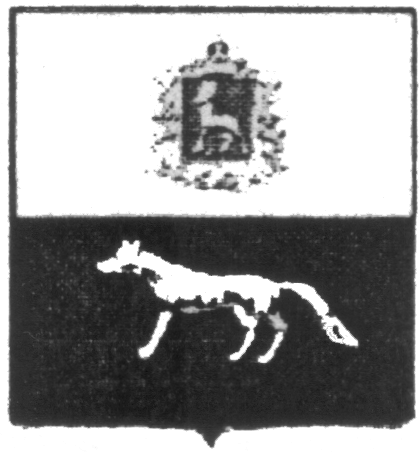 П О С Т А Н О В Л Е Н И Е       от  21.11.2017 г.  № 68О внесении изменений в Приложение к постановлению администрации сельского поселения Сергиевск муниципального района Сергиевский № 62 от 30.12.2015г. «Об утверждении муниципальной программы «Благоустройство территории сельского поселения Сергиевск муниципального района Сергиевский» на 2016-2018гг.»В соответствии с Федеральным законом от 06.10.2003 № 131-ФЗ «Об общих принципах организации местного самоуправления в Российской Федерации» и Уставом сельского поселения Сергиевск, в целях уточнения объемов финансирования проводимых программных мероприятий, Администрация сельского поселения Сергиевск муниципального района Сергиевский  ПОСТАНОВЛЯЕТ:        1.Внести изменения в Приложение к постановлению Администрации сельского поселения Сергиевск муниципального района Сергиевский № 62 от 30.12.2015г. «Об утверждении муниципальной Программы «Благоустройство территории сельского поселения Сергиевск муниципального района Сергиевский» на 2016-2018гг.» (далее - Программа) следующего содержания:          1.1.В Паспорте Программы позицию «Объем финансирования» изложить в следующей редакции:          Планируемый общий объем финансирования Программы составит:  29262,82537 тыс. рублей (прогноз), в том числе:-средств местного бюджета – 27689,77537 тыс.рублей (прогноз):2016 год 12245,24781 тыс. рублей;2017 год 9627,59351 тыс. рублей;2018 год 5816,93405 тыс. рублей.- средств областного бюджета – 914,00000 тыс.рублей (прогноз):2016 год 814,00000 тыс.рублей;2017 год 100,00000 тыс. рублей;2018 год 0,00 тыс. рублей.      - внебюджетные средства – 659,05000 тыс.рублей (прогноз):2016год  657,40000 тыс.рублей;2017 год 1,65000 тыс. рублей;2018 год 0,00 тыс. рублей.              1.2. В разделе программы «Срок реализации Программы и источники финансирования» абзац 3 изложить в следующей редакции:    Общий объем финансирования на реализацию Программы составляет 29262,82537 тыс. рублей, в том числе по годам: 	2016 год – 13716,64781 тыс. рублей;	2017 год – 9729,24351 тыс. рублей;	2018 год – 5816,93405 тыс. рублей.         1.3. Раздел Программы «Перечень программных мероприятий» изложить в следующей редакции:       2.Опубликовать настоящее Постановление в газете «Сергиевский вестник».       3.Настоящее Постановление вступает в силу со дня его официального опубликования.	Глава сельского поселения Сергиевск муниципального района Сергиевский                                  Арчибасов М.М.Наименование бюджетаНаименование мероприятийСельское поселение СергиевскСельское поселение СергиевскСельское поселение СергиевскНаименование бюджетаНаименование мероприятийЗатраты на 2016 год, тыс.рублейЗатраты на 2017 год, тыс.рублейЗатраты на 2018 год, тыс.рублейМестный бюджетУличное освещение5169,246006813,85867-Местный бюджетТрудоустройство безработных, несовершеннолетних (сезонно)338,94315400,16970-Местный бюджетТехнический сектор0,000,00-Местный бюджетУлучшение санитарно-эпидемиологического состояния территории35,4350054,95000-Местный бюджетБак. анализ воды8,117528,00000-Местный бюджетПрочие мероприятия6693,506142350,615145816,93405Местный бюджетИТОГО12245,247819627,593515816,93405Областной бюджетСубсидия на решение вопросов местного значения814,00000100,00000-Областной бюджетИТОГО814,00000100,000000,00000Внебюджетные средстваБлагоустройство парка657,40000--Внебюджетные средстваПрочие мероприятия-1,65000-Внебюджетные средстваИТОГО657,400001,650000,00000            ВСЕГО            ВСЕГО13716,647819729,243515816,93405